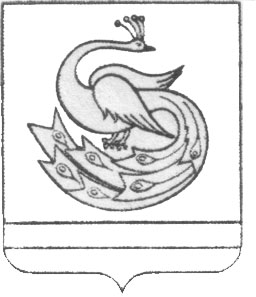    АДМИНИСТРАЦИЯ  ПЛАСТОВСКОГО  МУНИЦИПАЛЬНОГО  РАЙОНА.                         Р А С П О Р Я Ж Е Н И Е«_11_»_____06______2020 г.                                                         №317-р_Об отмене особого противопожарногорежима на территории Пластовскогомуниципального района            В соответствии с постановлением Правительства Челябинской области от 10.06.2020 № 261-П «Об отмене особого противопожарного режима на территории Челябинской области», в связи  со стабилизацией пожарной обстановки, установлением погодных условий, способствующих снижению класса пожарной опасности на территории   Пластовского муниципального района:            1. Отменить с 11 июня 2020 года на территории   Пластовского муниципального района особый противопожарный режим.            2. Признать утратившим силу распоряжение  администрации    Пластовского муниципального района от 30 апреля 2020 года №  225-р «Об установлении  особого противопожарного  режима  на территории Пластовского муниципального района».            3. Опубликовать настоящее распоряжение в газете «Знамя Октября»  и разместить на официальном сайте администрации Пластовского муниципального района в сети «Интернет». Глава Пластовскогомуниципального района                                                     А.В. Неклюдов